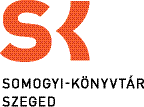 Digitális Élménybusz érkezik a Somogyi-könyvtár központi könyvtárába és a Rókusi Fiókkönyvtárba2022. augusztus 23. (kedd) 10 órától, a Somogyi-könyvtár Rókusi Fiókkönyvtárában2022. augusztus 24. (szerda) 10 órától, a Somogyi-könyvtár központi könyvtárábanA korábbi évekhez hasonlóan a Digitális Jólét Program (DJP) keretén belül megvalósuló Utazó Digitális Élményközpont ezúttal is több ízben kínál izgalmas programlehetőségeket a technika szerelmeseinek. A foglalkozások során egy háromtagú stáb kalauzolja az érdeklődőket a modern technika világába, így a legújabb technológiák kedvelői két helyszínen is, két különböző időpontban próbálhatják ki a Virtual Reality (VR) szemüvegeket, ismerkedhetnek a 3D nyomtatással, Lego-robotokkal és szenzorokkal, valamint megtekinthetik a különböző rádióvezérléses eszközöket – távirányítós autókat, mini drónokat – is. Az Élményközpont célja, hogy közelebbről is megismertesse az informatika és a digitális világ fejlődését; hogy milyen sokrétű ezeknek az eszközöknek a felhasználási területe.A Digitális Jólét Program (DJP) Hálózat célja, hogy az ország számos pontján – így Szegeden is – Digitális Jólét Program Pontok jöjjenek létre, ahol mentorok segítségével sajátíthatják el a résztvevők az alapvető digitális kompetenciákat, így lehetőség nyílik arra, hogy az online világ és az okoseszközök magabiztos és biztonságos használatát minél szélesebb körben biztosítani lehessen. DJP Pontként a Somogyi-könyvtár központi könyvtára, valamint fiókkönyvtárai is kiveszik a részüket ennek a hasznos célkitűzésnek a megvalósításában.A 3 dimenziós nyomtatás technológiájának elterjedése egyre nagyobb mértékben zajlik a világban. A szakemberek úgy vélik, hamarosan a mindennapok részévé válik az eszköz, amely leegyszerűsítve egy olyan gyártófolyamat, amellyel szilárd tárgyak, termékek állíthatóak elő egy számítógép által létrehozott digitális fájlból. Már napjainkban is számos területen alkalmazzák, így például az autóiparban különböző alkatrészek megalkotásához, az orvostudományban implantátumok készítéséhez, az építészetben – Kínában és Oroszországban nyomtattak már egész lakóházakat a technológia segítségével –, de még a gasztronómiában is, létezik ugyanis olyan fajtája az eszköznek, amely képes emberi fogyasztásra is alkalmas ételek, cukrásztermékek előállítására. Izgalmas belegondolni, miket hozhat még a jövő.A VR szemüvegekkel a virtuális valóság megtapasztalásának egy új szintjére léphetünk. A videojátékok vagy filmek szerelmesei biztosan elképzelték évekkel ezelőtt, hogy milyen jó lenne szinte benne lenni a filmben. Ott lenni és átérezni az akciókat, kalandokat, döntéseket és drámákat. Ma már létezik egy eszköz, amellyel mindez lehetségessé vált. A Lego-robotok és a hozzájuk kapcsolódó kalandok már nem ismeretlenek a Somogyi-könyvtár életében, ugyanis számos módon megjelenik foglalkozások, táborok, bemutatók képében a könyvtár munkatársai jóvoltából a robotika, amely egy-egy irodalmi mű tematikájához kapcsolódva igazi olvasásnépszerűsítő kezdeményezéssé vált.A Somogyi-könyvtár küldetésének tekinti, hogy segítséget nyújtson az okoseszközök világában való eligazodásban, csökkentse a családtagok közti digitális szakadékot, és új, modern technikákkal ismertesse meg a Szegeden és vonzáskörzetében élőket.